ИЗВЕЩЕНИЕ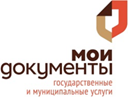 КассирПолучатель платежа: ИНН 5053000652 КПП: 505301001УФК по Московской области  (Инспекция Федеральной налоговой службы по г. Электростали Московской области)(получатель платежа)Банк получателя: ГУ Банка России по ЦФО/УФК по Московской области, г.Москва (наименование банка получателя средств)БИК 004525987 ЕКС 40102810845370000004 счет 03100643000000014800КБК 18210807310011000110 ОКТМО 46790000Получатель платежа: ИНН 5053000652 КПП: 505301001УФК по Московской области  (Инспекция Федеральной налоговой службы по г. Электростали Московской области)(получатель платежа)Банк получателя: ГУ Банка России по ЦФО/УФК по Московской области, г.Москва (наименование банка получателя средств)БИК 004525987 ЕКС 40102810845370000004 счет 03100643000000014800КБК 18210807310011000110 ОКТМО 46790000ИЗВЕЩЕНИЕКассирИЗВЕЩЕНИЕКассир(фамилия, имя, отчество, адрес плательщика)(фамилия, имя, отчество, адрес плательщика)ИЗВЕЩЕНИЕКассирИЗВЕЩЕНИЕКассирИЗВЕЩЕНИЕКассирВИД ПЛАТЕЖАСуммаИЗВЕЩЕНИЕКассирДубликат ИНН физическому лицуИнн Плательщика хххххххххххх300 Руб.ИЗВЕЩЕНИЕКассир_____________________________________________________________(сумма прописью)Плательщик «___» _________20    г.                                                                                        (подпись плательщика)_____________________________________________________________(сумма прописью)Плательщик «___» _________20    г.                                                                                        (подпись плательщика)КВИТАНЦИЯКассирПолучатель платежа: ИНН 5053000652 КПП: 505301001УФК по Московской области  (Инспекция Федеральной налоговой службы по г. Электростали Московской области)(получатель платежа)Банк получателя: ГУ Банка России по ЦФО/УФК по Московской области, г.Москва (наименование банка получателя средств)БИК 004525987 ЕКС 40102810845370000004 счет 03100643000000014800КБК 18210807310011000110 ОКТМО 46790000Получатель платежа: ИНН 5053000652 КПП: 505301001УФК по Московской области  (Инспекция Федеральной налоговой службы по г. Электростали Московской области)(получатель платежа)Банк получателя: ГУ Банка России по ЦФО/УФК по Московской области, г.Москва (наименование банка получателя средств)БИК 004525987 ЕКС 40102810845370000004 счет 03100643000000014800КБК 18210807310011000110 ОКТМО 46790000КВИТАНЦИЯКассирКВИТАНЦИЯКассир(фамилия, имя, отчество, адрес плательщика)(фамилия, имя, отчество, адрес плательщика)КВИТАНЦИЯКассирКВИТАНЦИЯКассирКВИТАНЦИЯКассирВИД ПЛАТЕЖАСуммаКВИТАНЦИЯКассирДубликат ИНН физическому лицу Инн Плательщика хххххххххххх300 Руб.КВИТАНЦИЯКассир_____________________________________________________________(сумма прописью)Плательщик «___» _________20    г.                                                                                        (подпись плательщика)_____________________________________________________________(сумма прописью)Плательщик «___» _________20    г.                                                                                        (подпись плательщика)